В целях удовлетворения потребности муниципальных учреждений муниципального образования «Ленский район» в специалистах в области образования, культуры, здравоохранения, сельского хозяйства, а также подготовки специалистов нефтегазовой отрасли в рамках ежегодных дополнительных соглашений к договору от 08.12.2004 года № 1418 «О сотрудничестве в области экономического развития МО «Ленский район» Республики Саха (Якутия)», заключенного между муниципальным образованием «Ленский район» и ПАО «Сургутнефтегаз», во исполнение муниципальной программы «Реализация молодёжной политики и патриотического воспитания граждан в Ленском районе» п о с т а н о в л я ю:1. Утвердить Порядок компенсации расходов граждан на оплату обучения в профессиональных образовательных организациях и образовательных организациях высшего образования по профессиям, специальностям, направлениям подготовки в области образования, культуры, здравоохранения и сельского хозяйства согласно приложению №1 к настоящему постановлению.2. Утвердить Порядок компенсации расходов граждан на оплату обучения в профессиональных образовательных организациях и образовательных организациях высшего образования по профессиям, специальностям, направлениям подготовки нефтегазовой отрасли согласно приложению №2 к настоящему постановлению. 3. Утвердить состав комиссии по утверждению списка граждан для заключения соглашения о предоставлении компенсации расходов на платное обучение в профессиональных образовательных организациях и образовательных организациях высшего образования согласно приложению №3 к настоящему постановлению.4. Главному специалисту управления делами (Иванская Е.С.) опубликовать настоящее постановление в средствах массовой информации и разместить на официальном сайте администрации муниципального образования «Ленский район».5. 	Настоящее постановление вступает в силу с момента подписания.6. 	Контроль исполнения настоящего постановления возложить на заместителя главы по социальным вопросам Петрова П.Л.Приложение №1 к постановлению и.о. главы от «__» _________ 2023 г.№ ___________________Порядок компенсации расходов граждан на оплату обучения в профессиональных образовательных организациях и образовательных организациях высшего образования по профессиям, специальностям, направлениям подготовки в области образования, культуры, здравоохранения и сельского хозяйстваНастоящий Порядок компенсации расходов граждан на оплату обучения в профессиональных образовательных организациях и образовательных организациях высшего образования по профессиям, специальностям, направлениям подготовки в области образования, культуры, здравоохранения и сельского хозяйства (далее – Порядок) разработан в соответствии с Федеральным Законом от 06.10.2003 г. № 131 – ФЗ «Об общих принципах организации местного самоуправления в Российской Федерации», Федеральным Законом от 29 декабря 2012 г. № 273-ФЗ «Об образовании в Российской Федерации", Уставом муниципального образования «Ленский район», в целях реализации мероприятий муниципальной программы «Реализация молодежной политики, патриотического воспитания граждан и развитие гражданского общества в Ленском районе».Раздел 1. Общие положенияНастоящий Порядок регулирует механизм компенсации расходов гражданам Российской Федерации до 35 лет включительно, проживающим на территории Ленского района (далее – гражданин), на платное обучение в профессиональных образовательных организациях и образовательных организациях высшего образования (далее – образовательные организации) по профессиям, специальностям, направлениям подготовки в области образования, культуры, здравоохранения и сельского хозяйства.Основные понятия, используемые в настоящем Порядке:а) среднее профессиональное образование – это уровень профессионального образования, который направлен на подготовку квалифицированных рабочих или служащих и специалистов среднего звена по всем основным направлениям общественно полезной деятельности в соответствии с потребностями общества и государства, а также удовлетворение потребностей личности в углублении и расширении образования;б) высшее образование – это уровень профессионального образования, который направлен на обеспечение подготовки высококвалифицированных кадров по всем основным направлениям общественно полезной деятельности в соответствии с потребностями общества и государства, удовлетворение потребностей личности в интеллектуальном, культурном и нравственном развитии, углублении и расширении образования, научно-педагогической квалификации;в) образовательные программы среднего профессионального образования – программы подготовки квалифицированных рабочих, служащих, программы подготовки специалистов среднего звена;г) образовательные программы высшего образования – программы бакалавриата, программы специалитета, программы магистратуры;д) профессиональная образовательная организация – образовательная организация, осуществляющая в качестве основной цели ее деятельности образовательную деятельность по образовательным программам среднего профессионального образования и (или) по программам профессионального обучения;е) образовательная организация высшего образования - образовательная организация, осуществляющая в качестве основной цели ее деятельности образовательную деятельность по образовательным программам высшего образования и научную деятельность;ж) студент – лицо, осваивающее образовательные программы среднего профессионального (высшего) образования;з) специалист – гражданин, успешно освоивший образовательную программу среднего профессионального (высшего) образования и получивший документы государственного образца о среднем профессиональном (высшем) образовании;и) комиссия – коллегиальный орган, состав которой утверждается постановлением главы МО «Ленский район» и основной целью которой является утверждение списка граждан для заключения соглашения о предоставлении компенсации и определение источника финансирования компенсации по каждому гражданину;к) компенсация – денежные средства, выделяемые в целях возмещения расходов граждан на платное обучение в образовательных организациях по профессиям, специальностям, направлениям подготовки в области образования, культуры, здравоохранения и сельского хозяйства;л) получатель – гражданин, подавший заявление о включении список граждан для заключения соглашения о предоставлении компенсации и включенный решением комиссии в данный список;м) соглашение о предоставлении компенсации – соглашение между получателем и Уполномоченным органом (либо администрацией МО «Ленский район», в зависимости от источника финансирования компенсации), заключенное в порядке, срок и на условиях, которые установлены настоящим Порядком.1.3. Право на получение компенсации имеют граждане Российской Федерации в возрасте до 35 лет включительно, проживающие на территории Ленского района, в целях полной (частичной) компенсации расходов на получение ими первого среднего профессионального (высшего) образования в государственных образовательных организациях. Проживание на территории Ленского района подтверждается документами, предоставляемыми гражданами согласно п. 2.2 настоящего Порядка.1.4. Компенсация предоставляется гражданам, осваивающим (освоившим, если последний семестр обучения) профессию, специальность, направление подготовки в области образования, культуры, здравоохранения и сельского хозяйства по очной или заочной форме обучения. 1.4.1. Компенсация может быть предоставлена гражданам за последний семестр обучения, освоившим профессию, специальность, направление подготовки в области образования, культуры, здравоохранения и сельского хозяйства по очной или заочной форме обучения.1.5. Главным распорядителем бюджетных средств является администрация МО «Ленский район». Уполномоченным органом по реализации положений настоящего Порядка является МКУ «Комитет по молодежной и семейной политике МО «Ленский район» РС (Я)» (далее – Уполномоченный орган).1.6. Источники финансирования – средства бюджета МО «Ленский район» в рамках муниципальной программы «Реализация молодёжной политики и патриотического воспитания граждан в Ленском районе» и средства, поступающие в бюджет МО «Ленский район» от публичного акционерного общества «Сургутнефтегаз» (далее – ПАО «Сургутнефтегаз») согласно ежегодным дополнительным соглашениям к договору от 08.12.2004 года №1418 «О сотрудничестве в области экономического развития МО «Ленский район» Республики Саха (Якутия)».1.7. Компенсация предоставляется 1 (один) раз в учебный семестр (1 (один) раз в полгода) в течение всего срока обучения получателя:- в размере до 150 000 (ста пятидесяти тысяч) рублей за 1 (один) год, если компенсация предоставляется за счет средств бюджета МО «Ленский район» в рамках муниципальной программы «Реализация молодёжной политики и патриотического воспитания граждан в Ленском районе»;- в размере, равном размеру понесенных получателем расходов на оплату обучения за учебный семестр, если компенсация предоставляется за счет средств, поступающих в бюджет МО «Ленский район» от ПАО «Сургутнефтегаз» согласно ежегодным дополнительным соглашениям к договору от 08.12.2004 года №1418 «О сотрудничестве в области экономического развития муниципального образования «Ленский район» Республики Саха (Якутия)» (далее – обучение за счет ПАО «Сургутнефтегаз»).1.7.1. Источник финансирования для компенсации расходов по каждому получателю определяет комиссия, согласно п. 2.5 и п. 2.6 настоящего Порядка.Раздел 2. Порядок рассмотрения комиссией заявлений и прилагаемых документов2.1. Для включения в список граждан для заключения соглашения о предоставлении компенсации расходов на платное обучение в профессиональных образовательных организациях и образовательных организациях высшего образования (далее – Соглашение) гражданам необходимо в срок до 31 июля текущего года представить в Уполномоченный орган по адресу: Республика Саха (Якутия), Ленский район, ул. Победы, д.10, каб. №3 заявление о включении в список граждан для заключения Соглашения (далее – Список получателей компенсации) по форме согласно приложению №1 к настоящему Порядку.2.2. К заявлению о включении в Список получателей компенсации (далее – Заявление) необходимо приложить следующие документы:- справка об успеваемости (оценка за полугодие со школы или копия диплома о среднем профессиональном образовании, где средний балл выше 3,4);- копия паспорта с пропиской;- копия СНИЛС;- характеристика (с места учебы/работы);- справка с места жительства о составе семьи;- справка о доходах семьи (2 НДФЛ).2.3. В случае, если гражданин, подающий Заявление, уже обучается в образовательной организации, то помимо документов, указанных в п. 2.2 настоящего Порядка, гражданину необходимо приложить к Заявлению:  - заверенную образовательной организацией копию зачетной книжки, (все листы) или справку об успеваемости студента в образовательной организации;- справку о том, что данный гражданин является студентом образовательной организации.2.4. Заседание комиссии, на котором утверждается Список получателей компенсации и источник финансирования по каждому получателю, проводится до 15 августа текущего года.2.5. При определении источника финансирования для компенсации по каждому получателю комиссия руководствуется:- годовой стоимостью обучения в образовательной организации по выбранной профессии, специальности, направлению подготовки, указанной в Заявлении;- размером предусмотренных в текущем финансовом году средств в бюджете МО «Ленский район» на мероприятие «Организация профориентационной работы среди молодежи и дальнейшее трудоустройство» подпрограммы «Создание условий для развития потенциала подрастающего поколения, молодежи» муниципальной программы «Реализация молодежной политики, патриотического воспитания граждан и развитие гражданского общества в Ленском районе»;- ежегодными дополнительными соглашениями к договору между администрацией МО «Ленский район» и ПАО «Сургутнефтегаз» от 08.12.2004 года №1418 «О сотрудничестве в области экономического развития МО «Ленский район» Республики Саха (Якутия)», в которых ежегодно устанавливается количество студентов компенсация расходов которых за платное обучение в образовательных организациях по профессиям, специальностям, направлениям подготовки в области образования, культуры, здравоохранения и сельского хозяйства осуществляется за счет ПАО «Сургутнефтегаз».2.6. При прочих равных условиях преимущественное право на получение компенсации имеют граждане:а) имеющие в документе об образовании средний балл выше, чем у других граждан, подавших Заявление;б) из малообеспеченных семей;в) из многодетных семей;г) имеющие одного кормильца или находящиеся под опекой в связи с потерей обоих родителей.Раздел 3. Комиссия по утверждению Списка получателей компенсации3.1. Основной целью комиссии является формирование Списка получателей компенсации и определение источника финансирования компенсации по каждому получателю.3.2. Комиссия является коллегиальным органом. В её состав входят председатель комиссии, заместитель председателя комиссии, секретарь комиссии и члены комиссии.3.2.1. Председатель комиссии организует её работу, распределяет обязанности между заместителем, секретарем и членами комиссии.3.2.2. В период отсутствия председателя комиссии, его обязанности исполняет заместитель председателя комиссии.3.2.3. Секретарь комиссии оповещает членов комиссии о времени и месте заседания комиссии, ведет протоколы заседаний.3.2.4. Члены комиссии работают на общественных началах, принимают личное участие в его работе.3.2.5. Председателем комиссии является глава МО «Ленский район», заместителем председателя комиссии – заместитель главы по социальным вопросам МО «Ленский район», секретарем – ведущий специалист по молодежной политике МКУ «Комитет по молодежной и семейной политике МО «Ленский район РС (Я)».3.2.6. Комиссия формируется из представителей органов местного самоуправления МО «Ленский район» и ПАО «Сургутнефтегаз».3.2.7. В состав комиссии могут входить представители предприятий, организаций, учреждений МО «Ленский район», осуществляющих деятельность в области образования, культуры, здравоохранения и сельского хозяйства.3.3. Заседания комиссии проводятся ежегодно с 01 по 15 августа. Заседания комиссии считаются правомочными, если на них присутствует более половины ее членов.3.3.1. Комиссия при формировании Списка получателей компенсации и определении источника финансирования компенсации по каждому получателю рассматривает документы, представленные согласно п. 2.2 и 2.3 настоящего Порядка, и руководствуется пунктами 1.7, 2.5, 2.6 настоящего Порядка.3.3.2. Решения комиссии принимаются большинством голосов присутствующих на заседании членов комиссии путем открытого голосования и оформляются в виде протоколов ее заседаний.3.3.3. Протокол заседания комиссии, содержащий Список получателей компенсации и источник финансирования компенсации по каждому гражданину, утверждается распоряжением главы МО «Ленский район».3.3.4. Члены комиссии участвуют в заседании комиссии без права замены, за исключением назначения исполняющего обязанности на период отсутствия члена комиссии по основной работе.3.4. Комиссия создается и ликвидируется постановлением главы МО «Ленский район».3.5. Председатель комиссии несет персональную ответственность за выполнение комиссией поставленных задач.Раздел 4. Условия заключения и расторжения Соглашения4.1. Для заключения Соглашения получателю необходимо в срок до 15 октября текущего года представить в адрес Уполномоченного органа:- справку о зачислении (выписка из приказа ректора/директора образовательной организации в случае, если получатель является студентом 1 (первого) курса или справку об обучении в образовательной организации, в случае если получатель является студентом 2 (второго) курса и выше;	- заверенная образовательной организацией копия договора получателя с образовательной организацией на обучение по программе среднего профессионального (высшего) образования.4.1.1. Если получатель на момент предоставления документов не достиг совершеннолетия, его законный представитель - родитель, усыновитель, опекун или попечитель дополнительно представляет следующие документы (за исключением случая, когда получатель приобрел дееспособность в полном объеме в соответствии с законодательством Российской Федерации):- заявление законного представителя о согласии на заключение несовершеннолетним гражданином Соглашения согласно приложению №2 к настоящему Порядку);- согласие на обработку персональных данных согласно приложению №4 к настоящему Порядку;- копия документа, удостоверяющего личность законного представителя;- копия документа, удостоверяющего статус законного представителя.4.2. Соглашение заключается по установленной форме согласно приложению №3 к настоящему Порядку.4.3. Обязательные условия, включаемые в Соглашение:4.3.1. Обязательство получателя в течение 3 (трех) месяцев после освоения образовательной программы среднего профессионального (высшего) образования и получения документов государственного образца о среднем  профессиональном (высшем) образовании прибыть в Ленский район для трудоустройства по предложению Уполномоченного органа в муниципальное (бюджетное, казенное) учреждение на период, равный периоду обучения в образовательной организации за счет средств бюджета МО «Ленский район» или за счет ПАО «Сургутнефтегаз» при условии предоставления работы, соответствующей уровню и профилю профессионального образования.4.3.2. Исполнение обязательства по осуществлению трудовой деятельности согласно п. 4.3.1 настоящего Порядка приостанавливается на период прохождения получателем военной службы по призыву.4.3.3. Обязательство получателя по возврату в бюджет МО «Ленский район» финансовых средств, затраченных за весь период его фактического обучения за счет средств бюджета МО «Ленский район» или за счет ПАО «Сургутнефтегаз» в следующих случаях:- расторжение (прекращение) договора на обучение по программе среднего профессионального (высшего) образования и отчисления получателя из образовательной организации до окончания нормативного срока освоения программы обучения, за исключением расторжения (прекращения) договора на обучение по программе среднего профессионального (высшего) образования и отчисления получателя из образовательной организации по обстоятельствам, не зависящим от воли получателя (ликвидация образовательной организации, наличие заболеваний, препятствующих продолжению обучения в образовательной организации, объявление получателя умершим или признание безвестно отсутствующим);- расторжение или прекращение трудового договора (контракта), заключенного получателем с работодателем, до истечения срока отработки за исключением случаев прекращения трудового договора (контракта) по основаниям, предусмотренным пунктом 8 части первой статьи 77, пунктами 1, 2 и 4 части первой статьи 81, пунктами 2, 5, 6 и 7 части первой статьи 83 Трудового кодекса Российской Федерации. При этом возврат средств осуществляется пропорционально доле фактически неотработанного времени;- расторжение Соглашения согласно подпунктам а) и б) пункта 4.5.1 настоящего Порядка.4.3.4. При наступлении случаев, указанных в п. 4.3.3 настоящего Порядка, Уполномоченный орган направляет в адрес получателя уведомление о возврате средств в бюджет МО «Ленский район», при этом срок для возврата составляет 3 (три) месяца со дня получения данного уведомления получателем. При неосуществлении получателем возврата средств в течение 3 (трех) месяцев со дня получения уведомления, Уполномоченный орган принимает меры по взысканию средств с получателя в судебном порядке. 4.3.5. Получатель по личному заявлению может освободиться от обязательств, указанных в пункте 4.3.1 настоящего Порядка, по решению администрации МО «Ленский район» в следующих случаях: а) при наличии медицинских противопоказаний для выполнения работы в соответствии с осваиваемой или освоенной им образовательной программой, подтвержденные медицинским заключением, выданным в порядке, установленном федеральными законами и иными нормативными правовыми актами Российской Федерации;б) если получатель осуществляет уход за сыном, дочерью, родителем, супругом (супругой), признанными в установленном порядке ребенком-инвалидом, инвалидом I группы, если трудовая деятельность должна осуществляться не по месту постоянного жительства соответственно сына, дочери, родителя, супруга (супруги);в) если работа предоставляется получателю не по месту службы супруга (супруги) – военнослужащего (военнослужащей) офицерского и начальствующего состава, прапорщика, мичмана и др., военнослужащего (военнослужащей), работающего (работающей) по контракту в Вооруженных Силах Российской Федерации, органах Министерства внутренних дел Российской Федерации и др. федеральных службах;4) если получатель признан в установленном порядке инвалидом I или II группы.4.3.6. После освоения образовательной программы среднего профессионального (высшего) образования, получения документов государственного образца о среднем профессиональном (высшем) образовании и прибытия получателя в Ленский район Уполномоченный орган оказывает содействие в трудоустройстве получателя.4.4. В случае, если получатель не представил документы в сроки, указанные в п. 4.1 настоящего Порядка, то данный получатель признается уклонившимся от заключения Соглашения и исключается Уполномоченным органом из Списка получателей компенсации.4.5. Расторжение Соглашения допускается по соглашению сторон, по решению суда, в случае одностороннего отказа стороны Соглашения от исполнения обязательств.4.5.1. Уполномоченный орган (либо администрация МО «Ленский район», по представлению Уполномоченного органа – если администрация МО «Ленский район» является стороной Соглашения) вправе принять решение об отказе от исполнения обязательств по Соглашению и досрочном расторжении Соглашения в одностороннем порядке в следующих случаях:а) перевод получателя на другое направление подготовки (специальность, факультет/институт/образовательная организация без согласования с Уполномоченным органом;б) отчисление получателя из образовательной организации по неуважительным причинам (академическая неуспеваемость, нарушение устава образовательной организации и т.д.);в) объявление получателя умершим или признание безвестно отсутствующим.4.6. В случае изменения суммы оплаты за обучение и (или) условий обучения в образовательной организации заключается дополнительное соглашение к Соглашению.4.7. Соглашение вступает в силу со дня его подписания сторонами и действует до момента полного исполнения сторонами своих обязательств по Соглашению.Раздел 5. Порядок предоставления компенсации5.1. Компенсация предоставляется в срок не позднее 2 (двух) месяцев с момента предоставления Получателем в адрес Уполномоченного органа следующих документов:- заявление в произвольной форме в адрес главы МО «Ленский район» о предоставлении компенсации;- заверенная образовательной организацией копия договора на обучение по программе среднего профессионального (высшего) образования;- заверенная образовательной организацией копия дополнительного соглашения к договору на обучение по программе среднего профессионального (высшего) образования в случае изменения образовательной организацией суммы оплаты за образовательные услуги и (или) условий обучения в образовательной организации;- оригинал чека/квитанции об оплате за один семестр;- копия зачетной книжки, заверенная образовательной организацией, где средний балл за текущий учебный семестр должен быть не ниже 4 (четырех) баллов. 5.2. Компенсация предоставляется в форме безналичного перечисления средств на счет получателя или законного представителя получателя.Председатель МКУ «КМСП»					А.С. СидороваПриложение № 1 к Порядку компенсации расходов граждан на оплату обучения в профессиональных образовательных организациях и образовательных организациях высшего образования по профессиям, специальностям, направлениям подготовки в области образования, культуры, здравоохранения и сельского хозяйства	Главе МО «Ленский район»Ж.Ж. Абильмановуот______________________________________________________________________________(ФИО полностью)место работы: ___________________________ ________________________________________Адрес м. жительства: _____________________________________________________________телефон:Заявлениео включении в список граждан для заключения соглашения о предоставлении компенсации расходов граждан на оплату обучения в профессиональных образовательных организациях и образовательных организациях высшего образования (далее – образовательные организации) по профессиям, специальностям, направлениям подготовки в области образования, культуры, здравоохранения и сельского хозяйстваПрошу включить меня в список граждан для заключения соглашения о предоставлении компенсации расходов на оплату обучения в ____________________________________________________________________________________________________________________________________(наименование образовательной организации)по специальности (направлению подготовки)__________________________________________________________________(код и наименование специальности/направления подготовки)К заявлению прилагаю следующие документы:1.	Справка об успеваемости (оценка за полугодие со школы, средний балл выше 3,4);2.	Копия паспорта с пропиской;3. 	Копия СНИЛС;3.	Характеристика (с места учебы/работы);4.	Справка с места жительства о составе семьи;5.	Справка о доходах семьи (2 НДФЛ);6.	Согласие на обработку персональных данных.Следующие документы прилагаются дополнительно к вышеуказанным документам, если гражданин уже обучается в профессиональной образовательной организации (образовательной организации высшего образования):7. Заверенная образовательной организацией копия зачетной книжки (все листы) или справку об успеваемости студента образовательной организации;8. Справка о том, что гражданин является студентом образовательной организации.Даю согласие отработать_______________________________________________________________ лет (продолжительность обучения за счет бюджета МО «Ленский район» (ПАО «Сургутнефтегаз))на территории Ленского района в ________________________________.(отрасль экономики)Дата «___» __________ 20__ г.	         _____________ /_________________/          подпись          расшифровка	Приложение № 2к Порядку компенсации расходов граждан на оплату обучения в профессиональных образовательных организациях и образовательных организациях высшего образования по профессиям, специальностям, направлениям подготовки в области образования, культуры, здравоохранения и сельского хозяйства	Главе МО «Ленский район»Ж.Ж. Абильмановуот______________________________________________________________________________(ФИО полностью законного представителя)Паспорт серия: ______ номер ______________________________________________________________________________________________(когда и кем выдан)Место регистрации: ______________________________________________________________Место факт. жительства: __________________________________________________________Конт. телефон: __________________________Заявление законного представителя о согласии на заключение несовершеннолетним гражданином соглашения о предоставлении компенсации расходов граждан на оплату обучения в профессиональных образовательных организациях и образовательных организациях высшего образования по профессиям, специальностям, направлениям подготовки в области образования, культуры, здравоохранения и сельского хозяйстваЯ, ___________________________________________________________________________,(Ф.И.О. законного представителя)являюсь законным представителем несовершеннолетнего _________________________________________________________________________________________________________,(Ф.И.О. полностью, год рождения)что подтверждается ___________________________________________________________,(наименование документа, удостоверяющего статус законного представителя)заявляю о согласии на заключение________________________________________________(фамилия, инициалы несовершеннолетнего)соглашения о предоставлении компенсации расходов граждан на оплату обучения в профессиональных образовательных организациях и образовательных организациях высшего образования по профессиям, специальностям, направлениям подготовки в области образования, культуры, здравоохранения и сельского хозяйства с __________________________________________ _____________________________________________________________________________(МКУ «Комитет по молодежной политике МО «Ленский район» РС (Я) / Администрацией МО «Ленский район» РС (Я))Настоящее согласие на заключение несовершеннолетним гражданином соглашения о предоставлении компенсации расходов граждан на оплату обучения в профессиональных образовательных организациях и образовательных организациях высшего образования по профессиям, специальностям, направлениям подготовки в области образования, культуры, здравоохранения и сельского хозяйства прилагается к указанному соглашению и является его неотъемлемой частью."__" __________ 20__ г.		_______________/________________________(подпись)	(фамилия, инициалы)Приложение № 3к Порядку компенсации расходов граждан на оплату обучения в профессиональных образовательных организациях и образовательных организациях высшего образования по профессиям, специальностям, направлениям подготовки в области образования, культуры, здравоохранения и сельского хозяйства	Соглашение №___о предоставлении компенсации расходов граждан на оплату обучения в профессиональных образовательных организациях и образовательных организациях высшего образования по профессиям, специальностям, направлениям подготовки в области образования, культуры, здравоохранения и сельского хозяйстваМуниципальное казенное учреждение «Комитет по молодежной и семейной политике МО «Ленский район» РС (Я)» (или «Администрация муниципального образования «Ленский район»,  – выбирается исходя из источника финансирования компенсации Получателю, если обучение за счет бюджета МО «Ленский район» - «Комитет по молодежной и семейной политике МО «Ленский район» РС (Я)», если обучение за счет ПАО «Сургутнефтегаз» - «Администрация муниципального образования «Ленский район»), именуемое(-ая) в дальнейшем «Комитет» («Администрация»), действующее(-ая) на основании Устава (Положения), в лице  _____________________________________________________________________________, с одной стороны и _____________________________________________________________, именуемый(-ая) в дальнейшем «Получатель», с другой стороны, заключили настоящее соглашение о нижеследующем:1. ПРЕДМЕТ СОГЛАШЕНИЯКомитет (Администрация) на основании протокола № ______ от ___________ заседания комиссии по утверждению списка граждан для заключения соглашения о предоставлении компенсации расходов на платное обучение в профессиональных образовательных организациях и образовательных организациях высшего образования (далее – образовательные организации), утвержденного распоряжением главы муниципального образования «Ленский район» от «___» __________ 20__ г. №____________, в соответствии с __________________________________________________________________________________________________________________________________________________________(договором на обучение по программе среднего профессионального (высшего) образования между студентом и образовательной организацией, номер и дата договора)(далее – договор об обучении) предоставляет Получателю в течение всего срока обучения Получателя раз в учебный семестр (раз в полгода) компенсацию расходов на платное обучение (далее – компенсация) по __________________ форме обучения, в ____________(очной или заочной)_____________________________________________________________________________,(наименование образовательной организации)а Получатель __________________________________________________________________(Ф.И.О. Получателя)обязуется освоить образовательную программу в соответствии с федеральным государственным образовательным стандартом среднего профессионального (высшего) образования по специальности (направлению подготовки) __________________________________________________________________________________________________________________________________________________________(код и наименование специальности/направления подготовки)реализуемой государственной образовательной организацией ________________________ _____________________________________________________________________________,(наименование образовательной организации)получить документы государственного образца о высшем (среднем профессиональном) образовании и прибыть в Ленский район для трудовой деятельности в _____________________________________________________________________________.(отрасль экономики)Нормативный срок обучения по данной образовательной программе в соответствии с федеральным государственным образовательным стандартом составляет       ___________ «__» лет.2. ОБЯЗАТЕЛЬСТВА СТОРОН2.1. Комитет (Администрация) обязан:2.1.1. С момента заключения настоящего соглашения в течение всего срока обучения Получателя в образовательной организации раз в семестр (раз в полгода) перечислять Получателю компенсацию в форме безналичного перечисления средств на счет Получателя или законного представителя Получателя в размере, установленным п. 3.1 настоящего соглашения, при условии предоставления Получателем документов согласно п. 2.2.2 настоящего соглашения.2.1.2. Оказывать содействие в трудоустройстве Получателя по окончании обучения в образовательной организации.2.2. Получатель обязан:2.2.1. Освоить образовательную программу в соответствии с федеральным государственным образовательным стандартом в установленные сроки и получить документ государственного образца о высшем (среднем профессиональном) образовании.2.2.2. Предоставлять в адрес Комитета (Администрации) после окончания каждого учебного семестра:а) в срок не более 1 (одного) месяца копию зачетной книжки, заверенную образовательной организацией.б) в срок не более 2 (двух) месяцев: - заявление в произвольной форме в адрес главы МО «Ленский район» о предоставлении компенсации;- оригинал чека/квитанции об оплате за один семестр; - заверенную образовательной организацией копию договора на обучение по программе среднего профессионального (высшего) образования;- заверенную образовательной организацией копию дополнительного соглашения к договору на обучение по программе среднего профессионального (высшего) образования в случае изменения образовательной организации суммы оплаты за образовательные услуги и (или) условий обучения в образовательной организации.2.2.3. В течение 3 (трех) месяцев после освоения образовательной программы среднего профессионального (высшего) образования и получения документов государственного образца о среднем профессиональном (высшем) образовании прибыть в Ленский район для трудоустройства по предложению Комитета (Администрации) в муниципальное (бюджетное, казенное) учреждение на период равный периоду обучения в образовательной организации за счет средств бюджета МО «Ленский район» или за счет ПАО «Сургутнефтегаз» при условии предоставления работы, соответствующей уровню и профилю профессионального образования.2.2.4. Исполнение обязательства по осуществлению трудовой деятельности согласно п. 2.2.3 настоящего соглашения приостанавливается на период прохождения Получателем военной службы по призыву.2.2.5. Возвратить в бюджет МО «Ленский район» финансовые средства, затраченные за весь период фактического обучения Получателя за счет средств бюджета МО «Ленский район» или за счет ПАО «Сургутнефтегаз», в следующих случаях:- расторжение (прекращение) договора на обучение по программе среднего профессионального (высшего) образования и отчисления Получателя из образовательной организации до окончания нормативного срока освоения программы обучения, за исключением расторжения (прекращения) договора на обучение по программе среднего профессионального (высшего) образования и отчисления Получателя из образовательной организации по обстоятельствам, не зависящим от воли Получателя (ликвидация образовательной организации, наличие заболеваний, препятствующих продолжению обучения в образовательной организации, объявления Получателя умершим или признания безвестно отсутствующим);- расторжение или прекращение трудового договора (контракта), заключенного Получателем с работодателем, до истечения срока отработки за исключением случаев прекращения трудового договора (контракта) по основаниям, предусмотренным пунктом 8 части первой статьи 77, пунктами 1, 2 и 4 части первой статьи 81, пунктами 2, 5, 6 и 7 части первой статьи 83 Трудового кодекса Российской Федерации. При этом возврат средств осуществляется пропорционально доле фактически неотработанного времени;- досрочное расторжение настоящего соглашения согласно подпунктам а) и б) пункта 4.2.1 настоящего соглашения.2.2.6. При наступлении случаев, указанных в пункте 2.2.5 настоящего соглашения, Комитет (Администрация) направляет в адрес Получателя уведомление о возврате средств в бюджет МО «Ленский район», при этом срок для возврата составляет 3 (три) месяца со дня получения данного уведомления Получателем. При неосуществлении Получателем возврата средств в течение 3 (трех) месяцев со дня получения уведомления, Комитет (Администрация) принимает меры по взысканию средств с Получателя в судебном порядке.2.2.7. В случае перевода Получателя на обучение за счет средств государственного бюджета субъектов РФ или федерального бюджета, в порядке, установленном Приказом Министерства образования и науки РФ от 6 июня 2013 г. №443 «Об утверждении Порядка и случаев перехода граждан, обучающихся по образовательным программам среднего профессионального и высшего образования, с платного обучения на бесплатное» (далее – перевод на бюджетное место), в течение 1 (одного) месяца предоставить справку о переводе в Комитет (Администрацию). При этом обязательства Получателя по п. 2.2.3 настоящего соглашения сохраняются.3. ПОРЯДОК И УСЛОВИЯ ПРЕДОСТАВЛЕНИЯ КОМПЕНСАЦИИ3.1. Компенсация предоставляется в размере равном размеру понесенных Получателем расходов на оплату обучения за текущий учебный семестр, но не более 150 000,00 (ста пятидесяти тысяч) руб. за один учебный год (или в размере равном размеру понесенных Получателем расходов на оплату обучения за текущий учебный семестр, – выбирается исходя из источника финансирования компенсации Получателю, если обучение за счет бюджета МО «Ленский район» - в размере равном размеру понесенных Получателем расходов, но не более 150 000,00 (ста пятидесяти тысяч) руб., если обучение за счет ПАО «Сургутнефтегаз» - в размере равном размеру понесенных Получателем расходов).3.2. Компенсация предоставляется в срок не позднее 2 (двух) месяцев с момента представления Получателем в адрес Комитета (Администрации) документов, указанных в пункте 2.2.2 настоящего соглашения.3.3. В случае, если в копии зачетной книжки, представленной Получателем согласно п. 2.2.2 настоящего соглашения за текущий семестр средний балл ниже 4 (четырех), то компенсация за данный семестр не предоставляется.3.4. Получатель, не получивший компенсацию по причинам, указанным в п. 3.3 настоящего соглашения, может восстановить своё право на компенсацию, если в следующем семестре средний балл у Получателя будет не ниже 4 (четырех), и он в следующем семестре предоставит пакет документов согласно п. 2.2.2 настоящего соглашения.3.5. Получатель, отчисленный из образовательной организации по неуважительным причинам (академическая неуспеваемость, нарушение устава образовательной организации и т.д.) на повторное обучение за счет средств бюджета МО «Ленский район» или за счет ПАО «Сургутнефтегаз» не восстанавливается.4. ВСТУПЛЕНИЕ В СИЛУ И РАСТОРЖЕНИЕ СОГЛАШЕНИЯ4.1. Настоящее соглашение вступает в силу с момента его подписания сторонами и действует до полного исполнения сторонами своих обязательств по настоящему соглашению.4.2. Расторжение соглашения допускается по соглашению сторон, по решению суда, в случае одностороннего отказа стороны соглашения от исполнения обязательств.4.2.1. Комитет (Администрация, по представлению Комитета) вправе принять решение об отказе от исполнения обязательств по соглашению и досрочном расторжении соглашения в одностороннем порядке при следующих случаях:а) перевод Получателя на другое направление подготовки (специальность, факультет/институт/образовательную организацию) без согласования с Комитетом;б) отчисление Получателя из образовательной организации по неуважительным причинам (академическая неуспеваемость, нарушение устава образовательной организации и т.д.);в) объявление Получателя умершим или признание безвестно отсутствующим.5. ОТВЕТСТВЕННОСТЬ СТОРОН5.1. За неисполнение или ненадлежащее исполнение обязательств настоящего соглашения стороны несут ответственность, предусмотренную законодательством Российской Федерации и Республики Саха (Якутия).5.2. Все споры и разногласия, связанные с исполнением настоящего соглашения или в связи с ним, разрешаются сторонами в претензионном порядке. Претензия направляется стороне по настоящему соглашению с приложением документов, подтверждающих заявленные требования, и должна быть рассмотрена в течение 30 (тридцати) календарных дней с даты направления претензии.5.3. Если в ходе претензионного порядка урегулирования споров стороны не придут к соглашению, они вправе обратиться за защитой своих интересов в судебные органы.6. ЗАКЛЮЧИТЕЛЬНЫЕ ПОЛОЖЕНИЯ6.1.	Настоящее соглашение составлено в двух экземплярах, имеющих равную юридическую силу.6.2.	Отношения, неурегулированные настоящим соглашением, регулируются законодательством Российской Федерации и Республики Саха (Якутия).6.3.	Изменения и дополнения в настоящее соглашение вносятся по письменному соглашению сторон и являются неотъемлемой частью настоящего соглашения.АДРЕСА, РЕКВИЗИТЫ СТОРОН Комитет (Администрация):ПОЛУЧАТЕЛЬ: Приложение № 4к Порядку компенсации расходов граждан на оплату обучения в профессиональных образовательных организациях и образовательных организациях высшего образования по профессиям, специальностям, направлениям подготовки в области образования, культуры, здравоохранения и сельского хозяйства	СОГЛАСИЕна обработку персональных данныхЯ, _____________________________________________________________________,(фамилия, имя и отчество гражданина/законного представителя)зарегистрированный(ая) по адресу: _____________________________________________________________________________________________________________________________________________________паспорт ______ номер __________, выдан ____________, ________________________________________(дата)			 (кем выдан)в соответствии с требованиями статьи 9 Федерального закона от 27.07.2006 N 152-ФЗ «О персональных данных» даю согласие муниципальному казенному учреждению «Комитет по молодежной и семейной политике МО «Ленский район» РС (Я)» и администрации муниципального образования «Ленский район», г. Ленск, ул. Ленина, 65 на автоматизированную, а также без использования средств автоматизации обработку моих персональных данных, представленными мной для заключения соглашения о предоставлении компенсации расходов граждан на оплату обучения в профессиональных образовательных организациях и образовательных организациях высшего образования по профессиям, специальностям, направлениям подготовки в области образования, культуры, здравоохранения и сельского хозяйства.Настоящее согласие дается на период до истечения сроков хранения соответствующей информации или документов, содержащих указанную информацию, определяемых в соответствии с законодательством Российской Федерации. _____________ ________________________ (подпись)		(фамилия и инициалы)"__" ____________ 20__ г.Примечание. Согласие на обработку персональных данных несовершеннолетних граждан подписывают их законные представители.За несовершеннолетнего _____________________________ дата рождения ____________(Ф.И.О несовершеннолетнего)___________/_______________________________________(Подпись) 		(Ф.И.О законного представителя)Приложение №2к постановлению и.о. главы от «__» _________ 2023 г.№ ___________________ Порядок компенсации расходов граждан на оплату обучения в профессиональных образовательных организациях и образовательных организациях высшего образования по профессиям, специальностям, направлениям подготовки нефтегазовой отраслиНастоящий Порядок компенсации расходов граждан на оплату обучения в профессиональных образовательных организациях и образовательных организациях высшего образования по профессиям, специальностям, направлениям подготовки нефтегазовой отрасли (далее – Порядок) разработан в соответствии с Федеральным Законом от 06.10.2003 г. № 131 – ФЗ «Об общих принципах организации местного самоуправления в Российской Федерации», Федеральным Законом от 29 декабря 2012 г. № 273-ФЗ «Об образовании в Российской Федерации", Уставом муниципального образования «Ленский район», в целях реализации мероприятий муниципальной программы «Реализация молодежной политики, патриотического воспитания граждан и развитие гражданского общества в Ленском районе».Раздел 1. Общие положенияНастоящий Порядок регулирует механизм компенсации расходов гражданам Российской Федерации до 35 лет включительно, проживающим на территории Ленского района (далее – гражданин), на платное обучение в профессиональных образовательных организациях и образовательных организациях высшего образования (далее – образовательные организации) по профессиям, специальностям, направлениям подготовки нефтегазовой отрасли за счет средств публичного акционерного общества «Сургутнефтегаз» (далее – ПАО «Сургутнефтегаз»).Основные понятия, используемые в настоящем Порядке:а) среднее профессиональное образование – это уровень профессионального образования, который направлен на подготовку квалифицированных рабочих или служащих и специалистов среднего звена по всем основным направлениям общественно полезной деятельности в соответствии с потребностями общества и государства, а также удовлетворение потребностей личности в углублении и расширении образования;б) высшее образование – это уровень профессионального образования, который направлен на обеспечение подготовки высококвалифицированных кадров по всем основным направлениям общественно полезной деятельности в соответствии с потребностями общества и государства, удовлетворение потребностей личности в интеллектуальном, культурном и нравственном развитии, углублении и расширении образования, научно-педагогической квалификации;в) образовательные программы среднего профессионального образования – программы подготовки квалифицированных рабочих, служащих, программы подготовки специалистов среднего звена;г) образовательные программы высшего образования – программы бакалавриата, программы специалитета, программы магистратуры;д) профессиональная образовательная организация – образовательная организация, осуществляющая в качестве основной цели ее деятельности образовательную деятельность по образовательным программам среднего профессионального образования и (или) по программам профессионального обучения;е) образовательная организация высшего образования - образовательная организация, осуществляющая в качестве основной цели ее деятельности образовательную деятельность по образовательным программам высшего образования и научную деятельность;ж) студент – лицо, осваивающее образовательные программы среднего профессионального (высшего) образования;з) специалист – гражданин, успешно освоивший образовательную программу среднего профессионального (высшего) образования и получивший документы государственного образца о среднем профессиональном (высшем) образовании;и) комиссия – коллегиальный орган, состав которой утверждается постановлением главы МО «Ленский район» и основной целью которой является утверждение списка граждан для заключения соглашения о предоставлении компенсации и определение источника финансирования компенсации по каждому гражданину;к) компенсация – денежные средства, выделяемые в целях возмещения расходов граждан на платное обучение в образовательных организациях по профессиям, специальностям, направлениям подготовки в области образования, культуры, здравоохранения и сельского хозяйства;л) получатель – гражданин, подавший заявление о включении список граждан для заключения соглашения о предоставлении компенсации и включенный решением комиссии в данный список;м) соглашение о предоставлении компенсации – соглашение между получателем и Уполномоченным органом (либо администрацией МО «Ленский район», в зависимости от источника финансирования компенсации), заключенное в порядке, срок и на условиях, которые установлены настоящим Порядком.1.3. Право на получение компенсации имеют граждане Российской Федерации в возрасте до 35 лет включительно, проживающие на территории Ленского района в целях полной компенсации расходов на получение ими первого среднего профессионального (высшего) образования в государственных образовательных организациях. Проживание на территории Ленского района подтверждается документами, предоставляемыми гражданами согласно п. 2.2 настоящего Порядка.1.4. Компенсация предоставляется гражданам, осваивающим (освоившим, если последний семестр обучения) профессию, специальность, направление подготовки нефтегазовой отрасли по очной форме обучения. 1.4.1. Компенсация может быть предоставлена гражданам за последний семестр обучения, освоившим профессию, специальность, направление подготовки нефтегазовой отрасли по очной форме обучения.1.5. Главным распорядителем бюджетных средств является администрация МО «Ленский район». Уполномоченным органом по реализации положений настоящего Порядка является МКУ «Комитет по молодежной и семейной политике МО «Ленский район» РС (Я)» (далее – Уполномоченный орган).1.6. Источник финансирования – средства, поступающие в бюджет МО «Ленский район» от ПАО «Сургутнефтегаз» на основании ежегодных дополнительных соглашений к договору от 08.12.2004 года №1418 «О сотрудничестве в области экономического развития МО «Ленский район» Республики Саха (Якутия)».1.7.	Компенсация предоставляется 1 (один) раз в учебный семестр (1 (один) раз в полгода) в течение всего срока обучения получателя в размере, равном размеру понесенных получателем расходов на оплату обучения за учебный семестр.Раздел 2. Порядок рассмотрения комиссией заявлений и прилагаемых документов2.1. Для включения в список граждан для заключения соглашения о предоставлении компенсации расходов на платное обучение в профессиональных образовательных организациях и образовательных организациях высшего образования (далее – Соглашение) гражданам необходимо в срок до 31 июля текущего года представить в Уполномоченный орган по адресу: Республика Саха (Якутия), Ленский район, ул. Победы, д.10, каб. №3 заявление о включении в список граждан для заключения Соглашения (далее – Список получателей компенсации) по форме согласно приложению №1 к настоящему Порядку. 2.2. К заявлению о включении в Список получателей компенсации (далее – Заявление) необходимо приложить следующие документы:- справка об успеваемости (оценка за полугодие со школы или копия диплома о среднем профессиональном образовании, где средний балл выше 3,4 (трех целых и четырех десятых);- копия паспорта с пропиской;- копия СНИЛС;- характеристика (с места учебы/работы);- справка с места жительства о составе семьи;- справка о доходах семьи (2 НДФЛ).2.3. В случае, если гражданин, подающий Заявление, уже обучается в образовательной организации, то помимо документов, указанных в п. 2.2 настоящего Порядка, гражданину необходимо приложить к Заявлению:  - заверенную образовательной организацией копию зачетной книжки, (все листы) или справку об успеваемости студента в образовательной организации;- справку о том, что данный гражданин является студентом образовательной организации.2.4. Заседание комиссии, на котором утверждается Список получателей компенсации проводится до 15 августа текущего года.2.5. При прочих равных условиях преимущественное право на получение компенсации имеют граждане:а) имеющие в документе об образовании средний балл выше, чем у других граждан, подавших Заявление;б) из малообеспеченных семей;в) из многодетных семей;г) имеющие одного кормильца или находящиеся под опекой в связи с потерей обоих родителей.Раздел 3. Комиссия по утверждению Списка получателей компенсации3.1. Основной целью комиссии является формирование Списка получателей компенсации.3.2. Комиссия является коллегиальным органом. В её состав входят председатель комиссии, заместитель председателя комиссии, секретарь комиссии и члены комиссии.3.2.1. Председатель комиссии организует её работу, распределяет обязанности между заместителем, секретарем и членами комиссии.3.2.2. В период отсутствия председателя комиссии, его обязанности исполняет заместитель председателя комиссии.3.2.3. Секретарь комиссии оповещает членов комиссии о времени и месте заседания комиссии, ведет протоколы заседаний.3.2.4. Члены комиссии работают на общественных началах, принимают личное участие в его работе.3.2.5. Председателем комиссии является глава МО «Ленский район», заместителем председателя комиссии – заместитель главы по социальным вопросам МО «Ленский район», секретарем – ведущий специалист по молодежной политике МКУ «Комитет по молодежной и семейной политике МО «Ленский район» РС(Я)».3.2.6. Комиссия формируется из представителей органов местного самоуправления МО «Ленский район» и ПАО «Сургутнефтегаз».3.2.7. В состав комиссии могут входить представители предприятий, организаций, учреждений, осуществляющих деятельность на территории Ленского района.3.3. Заседания комиссии проводятся ежегодно с 01 по 15 августа. Заседания комиссии считаются правомочными, если на них присутствует более половины ее членов.3.3.1. Комиссия при формировании Списка получателей компенсации рассматривает документы, представленные согласно п. 2.2 и 2.3 настоящего Порядка, руководствуется п. 2.5 настоящего Порядка и ежегодными дополнительными соглашениями к договору между администрацией МО «Ленский район» и ПАО «Сургутнефтегаз» от 08.12.2004 года №1418 «О сотрудничестве в области экономического развития МО «Ленский район» Республики Саха (Якутия)», в которых ежегодно устанавливается количество студентов компенсация расходов которых за платное обучение в образовательных организациях по профессиям, специальностям, направлениям подготовки нефтегазовой отрасли осуществляется за счет ПАО «Сургутнефтегаз».3.3.2. Решения комиссии принимаются большинством голосов присутствующих на заседании членов комиссии путем открытого голосования и оформляются в виде протоколов ее заседаний.3.3.3. Протокол заседания комиссии, содержащий Список получателей компенсации утверждается распоряжением главы МО «Ленский район».3.3.4. Члены комиссии участвуют в заседании комиссии без права замены, за исключением назначения исполняющего обязанности на период отсутствия члена комиссии по основной работе.3.4. Комиссия создается и ликвидируется постановлением главы МО «Ленский район».3.5. Председатель комиссии несет персональную ответственность за выполнение комиссией поставленных задач.Раздел 4. Условия заключения и расторжения Соглашения4.1. Для заключения Соглашения получателю необходимо в срок до 15 октября текущего года представить в адрес Уполномоченного органа:- справку о зачислении (выписка из приказа ректора/директора образовательной организации) в случае, если получатель является студентом 1 (первого) курса или справку об обучении в образовательной организации, в случае если получатель является студентом 2 (второго) курса и выше;- заверенная образовательной организацией копия договора получателя с образовательной организацией на обучение по программе среднего профессионального (высшего) образования.4.1.1. Если получатель на момент предоставления документов не достиг совершеннолетия, его законный представитель - родитель, усыновитель, опекун или попечитель дополнительно представляет следующие документы (за исключением случая, когда получатель приобрел дееспособность в полном объеме в соответствии с законодательством Российской Федерации):- заявление законного представителя о согласии на заключение несовершеннолетним гражданином Соглашения согласно приложению №2 к настоящему Порядку);- согласие на обработку персональных данных согласно приложению №4 к настоящему Порядку;- копия документа, удостоверяющего личность законного представителя;- копия документа, удостоверяющего статус законного представителя.4.2. Соглашение заключается по установленной форме согласно приложению №3 к настоящему Порядку.4.3. Обязательные условия, включаемые в Соглашение:4.3.1. Обязательство получателя в течение 3 (трех) месяцев после освоения образовательной программы среднего профессионального (высшего) образования и получения документов государственного образца о среднем профессиональном (высшем) образовании прибыть для трудоустройства в ПАО «Сургутнефтегаз» и отработать не менее 3 (трех) лет в ПАО «Сургутнефтегаз».4.3.2. Исполнение обязательства по осуществлению трудовой деятельности согласно п. 4.3.1 настоящего Порядка приостанавливается на период прохождения получателем военной службы по призыву.4.3.3. Обязательство получателя по возврату в бюджет МО «Ленский район» финансовых средств, затраченных за весь период его фактического обучения за счет средств бюджета МО «Ленский район» или за счет ПАО «Сургутнефтегаз» в следующих случаях:- расторжение (прекращение) договора на обучение по программе среднего профессионального (высшего) образования и отчисления получателя из образовательной организации до окончания нормативного срока освоения программы обучения, за исключением расторжения (прекращения) договора на обучение по программе среднего профессионального (высшего) образования и отчисления получателя из образовательной организации по обстоятельствам, не зависящим от воли получателя (ликвидация образовательной организации, наличие заболеваний, препятствующих продолжению обучения в образовательной организации, объявление получателя умершим или признание безвестно отсутствующим);- расторжение или прекращение трудового договора (контракта) с ПАО «Сургутнефтегаз» до истечения срока отработки за исключением случаев прекращения трудового договора (контракта) по основаниям, предусмотренным пунктом 8 части первой статьи 77, пунктами 1, 2 и 4 части первой статьи 81, пунктами 2, 5, 6 и 7 части первой статьи 83 Трудового кодекса Российской Федерации. При этом возврат средств осуществляется пропорционально доле фактически неотработанного времени;- расторжение Соглашения согласно подпунктам а) и б) пункта 4.5.1 настоящего Порядка.4.3.4. При наступлении случаев, указанных в п. 4.3.3 настоящего Порядка, Уполномоченный орган направляет в адрес получателя уведомление о возврате средств в бюджет МО «Ленский район», при этом срок для возврата составляет 3 (три) месяца со дня получения данного уведомления получателем. При неосуществлении получателем возврата средств в течение 3 (трех) месяцев со дня получения уведомления, Уполномоченный орган принимает меры по взысканию средств с получателя в судебном порядке. 4.3.5. Получатель по личному заявлению может освободиться от обязательств, указанных в пункте 4.3.1 настоящего Порядка, по решению руководства ПАО «Сургутнефтегаз».4.3.6. После освоения образовательной программы среднего профессионального (высшего) образования, получения документов государственного образца о среднем профессиональном (высшем) образовании и прибытия получателя по месту нахождения ПАО «Сургутнефтегаз» согласно п. 4.3.1 ПАО «Сургутнефтегаз» оказывает содействие в трудоустройстве получателя.4.4. В случае, если получатель не представил документы в сроки, указанные в п. 4.1 настоящего Порядка, то данный получатель признается уклонившимся от заключения Соглашения и исключается Уполномоченным органом из Списка получателей компенсации.4.5. Расторжение Соглашения допускается по соглашению сторон, по решению суда, в случае одностороннего отказа стороны Соглашения от исполнения обязательств.4.5.1. Администрация МО «Ленский район» по представлению Уполномоченного органа вправе принять решение об отказе от исполнения обязательств по Соглашению и досрочном расторжении Соглашения в одностороннем порядке в следующих случаях:а) перевод получателя на другое направление подготовки (специальность, факультет/институт/образовательную организацию) без согласования с Уполномоченным органом;б) отчисление получателя из образовательной организации по неуважительным причинам (академическая неуспеваемость, нарушение устава образовательной организации и т.д.);в) объявление получателя умершим или признание безвестно отсутствующим.4.6. В случае изменения суммы оплаты за обучение и (или) условий обучения в образовательной организации заключается дополнительное соглашение к Соглашению.4.7. Соглашение вступает в силу со дня его подписания сторонами и действует до момента полного исполнения сторонами своих обязательств по Соглашению.Раздел 5. Порядок предоставления компенсации5.1. Компенсация предоставляется в срок не позднее 2 (двух) месяцев с момента предоставления Получателем в адрес Уполномоченного органа следующих документов:- заявление в произвольной форме в адрес главы МО «Ленский район» о предоставлении компенсации;- заверенная образовательной организацией копия договора на обучение по программе среднего профессионального (высшего) образования;- заверенная образовательной организацией копия дополнительного соглашения к договору на обучение по программе среднего профессионального (высшего) образования в случае изменения образовательной организацией суммы оплаты за образовательные услуги и (или) условий обучения в образовательной организации;- оригинал чека/квитанции об оплате за один семестр;- копия зачетной книжки, заверенная образовательной организацией, где средний балл за текущий учебный семестр должен быть не ниже 4 (четырех) баллов. 5.2. Компенсация предоставляется в форме безналичного перечисления средств на счет получателя или законного представителя получателя.Председатель МКУ «КМСП»					А.С. СидороваПриложение № 1к Порядку компенсации расходов граждан на оплату обучения в профессиональных образовательных организациях и образовательных организациях высшего образования по профессиям, специальностям, направлениям подготовки нефтегазовой отрасли Главе МО «Ленский район»Ж.Ж. Абильманову от______________________________________________________________________________(ФИО полностью)место работы: ___________________________________________________________________Адрес м. жительства: _____________________________________________________________телефон:Заявлениео включении в список граждан для заключения соглашения о предоставлении компенсации расходов граждан на оплату обучения в профессиональных образовательных организациях и образовательных организациях высшего образования (далее – образовательные организации) по профессиям, специальностям, направлениям подготовки нефтегазовой отраслиПрошу включить меня в список граждан для заключения соглашения о предоставлении компенсации расходов на оплату обучения в ____________________________________________________________________________________________________________________________________(наименование образовательной организации по специальности (направлению подготовки)__________________________________________________________________(код и наименование специальности/направления подготовки)К заявлению прилагаю следующие документы:1.	Справка об успеваемости (оценка за полугодие со школы, средний балл выше 3,4);2.	Копия паспорта с пропиской;3. 	Копия СНИЛС;3.	Характеристика (с места учебы/работы);4.	Справка с места жительства о составе семьи;5.	Справка о доходах семьи (2 НДФЛ);6.	Согласие на обработку персональных данных.Следующие документы прилагаются дополнительно к вышеуказанным документам, если гражданин уже обучается в профессиональной образовательной организации (образовательной организации высшего образования):7. Заверенная образовательной организацией копия зачетной книжки (все листы) или справку об успеваемости студента образовательной организации;8. Справка о том, что гражданин является студентом образовательной организации.Даю согласие отработать 3 (три) года в ПАО «Сургутнефтегаз».Дата «___» __________ 20__ г.		__________ /_________________/подпись		расшифровка	Приложение № 2к Порядку компенсации расходов граждан на оплату обучения в профессиональных образовательных организациях и образовательных организациях высшего образования по профессиям, специальностям, направлениям подготовки нефтегазовой отраслиГлаве МО «Ленский район»Ж.Ж. Абильманову от______________________________________________________________________________(ФИО полностью законного представителя)Паспорт серия: ______ номер ______________________________________________________________________________________________(когда и кем выдан)Место регистрации: ______________________________________________________________Место факт. жительства: __________________________________________________________Конт. телефон: __________________________Заявление законного представителя о согласии на заключение несовершеннолетним гражданином соглашения о предоставлении компенсации расходов граждан на оплату обучения в профессиональных образовательных организациях и образовательных организациях высшего образования по профессиям, специальностям, направлениям подготовки нефтегазовой отраслиЯ, ___________________________________________________________________________,(Ф.И.О. законного представителя)являюсь законным представителем несовершеннолетнего _________________________________________________________________________________________________________,(Ф.И.О. полностью, год рождения)что подтверждается ____________________________________________________________(наименование документа, удостоверяющего статус законного представителя)_____________________________________________________________________________,заявляю о согласии на заключение _______________________________________________(фамилия, инициалы несовершеннолетнего)соглашения о предоставлении компенсации расходов граждан на оплату обучения в профессиональных образовательных организациях и образовательных организациях высшего образования по профессиям, специальностям, направлениям подготовки нефтегазовой отрасли с администрацией МО «Ленский район» РС (Я).Настоящее согласие на заключение несовершеннолетним гражданином соглашения о предоставлении компенсации расходов граждан на оплату обучения в профессиональных образовательных организациях и образовательных организациях высшего образования по профессиям, специальностям, направлениям подготовки нефтегазовой отрасли прилагается к указанному соглашению и является его неотъемлемой частью."__" __________ 20__ г.		 _______________/___________________________(подпись)		(фамилия, инициалы)Приложение № 3к Порядку компенсации расходов граждан на оплату обучения в профессиональных образовательных организациях и образовательных организациях высшего образования по профессиям, специальностям, направлениям подготовки нефтегазовой отраслиСоглашение №___о предоставлении компенсации расходов граждан на оплату обучения в профессиональных образовательных организациях и образовательных организациях высшего образования по профессиям, специальностям, направлениям подготовки нефтегазовой отраслиАдминистрация муниципального образования «Ленский район», именуемая в дальнейшем «Администрация», действующая на основании Положения в лице __________________________________________________, с одной стороны и _________________________________________________, именуемый(-ая) в дальнейшем «Получатель», с другой стороны, заключили настоящее соглашение о нижеследующем:1. ПРЕДМЕТ СОГЛАШЕНИЯ1.1. Администрация на основании протокола № ______ от ___________ заседания комиссии по утверждению списка граждан для заключения соглашения о предоставлении компенсации расходов на платное обучение в профессиональных образовательных организациях и образовательных организациях высшего образования (далее – образовательные организации), утвержденного распоряжением главы муниципального образования «Ленский район» от «___» __________ 20__ г. №____________, в соответствии с _______________________________ _____________________________________________________________________________(договором на обучение по программе среднего профессионального (высшего) образования между студентом и образовательной организацией, номер и дата договора)(далее – договор об обучении) предоставляет Получателю в течение всего срока обучения раз в учебный семестр (раз в полгода) компенсацию расходов на платное обучение (далее – компенсация) по очной форме обучения, в _______________________________________ _____________________________________________________________________________,(наименование образовательной организации)а Получатель __________________________________________________________________(Ф.И.О. Получателя)обязуется освоить образовательную программу в соответствии с федеральным государственным образовательным стандартом среднего профессионального (высшего) образования по специальности (направлению подготовки) __________________________________________________________________________________________________________________________________________________________(код и наименование специальности/направления подготовки)реализуемой государственной образовательной организацией ________________________ _____________________________________________________________________________,(наименование образовательной организации)получить документы государственного образца о высшем (среднем профессиональном) образовании и трудоустроиться в нефтегазовой отрасли по распределению публичного акционерного общества «Сургутнефтегаз».1.2. Нормативный срок обучения по данной образовательной программе в соответствии с федеральным государственным образовательным стандартом составляет ______ «__» лет.2. ОБЯЗАТЕЛЬСТВА СТОРОН2.1. Администрация обязана:2.1.1. С момента заключения настоящего соглашения в течение всего срока обучения Получателя в образовательной организации 1 (один) раз в семестр (1 (один) раз в полгода) перечислять Получателю компенсацию в форме безналичного перечисления средств на счет Получателя или законного представителя Получателя в размере, установленным п. 3.1 настоящего соглашения, при условии предоставления Получателем документов согласно п. 2.2.2 настоящего соглашения.2.1.2. Оказывать содействие в трудоустройстве Получателя в нефтегазовой отрасли (в ПАО «Сургутнефтегаз») по окончании обучения в образовательной организации.2.2. Получатель обязан:2.2.1. Освоить образовательную программу в соответствии с федеральным государственным образовательным стандартом в установленные сроки и получить документ государственного образца о высшем (среднем профессиональном) образовании.2.2.2. Предоставлять в адрес Администрации после окончания каждого учебного семестра:а) в срок не более 1 (одного) месяца копию зачетной книжки, заверенную образовательной организацией.б) в срок не более 2 (двух) месяцев: - заявление в произвольной форме в адрес главы МО «Ленский район» о предоставлении компенсации;- оригинал чека/квитанции об оплате за один семестр; - заверенную образовательной организацией копию договора на обучение по программе среднего профессионального (высшего) образования;- заверенную образовательной организацией копию дополнительного соглашения к договору на обучение по программе среднего профессионального (высшего) образования в случае изменения образовательной организацией суммы оплаты за образовательные услуги и (или) условий обучения в образовательной организации.2.2.3. По окончании обучения в образовательной организации прибыть в течение 3 (трех) месяцев в ПАО «Сургутнефтегаз» и после распределения проработать в ПАО «Сургутнефтегаз» не менее 3 (трех) лет.2.2.4. Исполнение обязательства по осуществлению трудовой деятельности согласно п. 2.2.3 настоящего соглашения приостанавливается на период прохождения Получателем военной службы по призыву.2.2.5. Возвратить в бюджет МО «Ленский район» финансовые средства, затраченные за весь период фактического обучения Получателя за счет средств бюджета МО «Ленский район» (ПАО «Сургутнефтегаз») в следующих случаях:- расторжение (прекращение) договора на обучение по программе среднего профессионального (высшего) образования и отчисления Получателя из образовательной организации до окончания нормативного срока освоения программы обучения, за исключением расторжения (прекращения) д договора на обучение по программе среднего профессионального (высшего) образования и отчисления Получателя из образовательной организации по обстоятельствам, не зависящим от воли Получателя (ликвидация образовательной организации, наличие заболеваний, препятствующих продолжению обучения в образовательной организации, объявления Получателя умершим или признания безвестно отсутствующим);- расторжение или прекращение трудового договора (контракта), заключенного Получателем с работодателем, до истечения срока отработки за исключением случаев прекращения трудового договора (контракта) по основаниям, предусмотренным пунктом 8 части первой статьи 77, пунктами 1, 2 и 4 части первой статьи 81, пунктами 2, 5, 6 и 7 части первой статьи 83 Трудового кодекса Российской Федерации. При этом возврат средств осуществляется пропорционально доле фактически неотработанного времени;	- досрочное расторжение настоящего соглашения согласно подпунктам а) и б) пункта 4.2.1 настоящего соглашения.2.2.6. При наступлении случаев, указанных в пункте 2.2.5 настоящего соглашения Администрация направляет в адрес Получателя уведомление о возврате средств в бюджет МО «Ленский район», при этом срок для возврата составляет 3 (три) месяца со дня получения данного уведомления Получателем. При неосуществлении Получателем возврата средств в течение 3 (трех) месяцев со дня получения уведомления, Администрация принимает меры по взысканию средств с Получателя в судебном порядке.2.2.7. В случае перевода Получателя на обучение за счет средств государственного бюджета субъектов РФ или федерального бюджета, в порядке, установленном Приказом Министерства образования и науки РФ от 6 июня 2013 г. №443 «Об утверждении Порядка и случаев перехода граждан, обучающихся по образовательным программам среднего профессионального и высшего образования, с платного обучения на бесплатное» (далее – перевод на бюджетное место) в течение месяца предоставить справку о переводе в Администрацию. При этом обязательства Получателя по п. 2.2.3 настоящего соглашения сохраняются.3. ПОРЯДОК И УСЛОВИЯ ПРЕДОСТАВЛЕНИЯ КОМПЕНСАЦИИ3.1. Компенсация предоставляется в размере равном размеру понесенных Получателем расходов на оплату обучения за текущий учебный семестр.3.2. Компенсация предоставляется в срок не позднее 2 (двух) месяцев с момента представления Получателем в адрес Администрации документов, указанных в пункте 2.2.2 настоящего соглашения.3.3. В случае, если в копии зачетной книжки, представленной Получателем согласно п. 2.2.2 настоящего соглашения за текущий семестр средний балл ниже 4 (четырех), то компенсация за данный семестр не предоставляется.	3.4. Получатель, не получивший компенсацию по причинам, указанным в п. 3.3 настоящего соглашения, может восстановить своё право на компенсацию, если в следующем семестре средний балл у Получателя будет не ниже 4 (четырех), и он в следующем семестре предоставит пакет документов согласно п. 2.2.2 настоящего соглашения.3.5. Получатель, отчисленный из образовательной организации по неуважительным причинам (академическая неуспеваемость, нарушение устава образовательной организации и т.д.) на повторное обучение за счет ПАО «Сургутнефтегаз» не восстанавливается.4. ВСТУПЛЕНИЕ В СИЛУ И РАСТОРЖЕНИЕ СОГЛАШЕНИЯ4.1. Настоящее соглашение вступает в силу с момента его подписания сторонами и действует до полного исполнения сторонами своих обязательств по настоящему соглашению.4.2. Расторжение соглашения допускается по соглашению сторон, по решению суда, в случае одностороннего отказа стороны соглашения от исполнения обязательств.4.2.1. Администрация по представлению МКУ «Комитет по молодежной и семейной политике МО «Ленский район» РС (Я)» – уполномоченного органа по реализации положений Порядка компенсации расходов граждан на оплату обучения в образовательных организациях по профессиям, специальностям, направлениям подготовки нефтегазовой отрасли, вправе принять решение об отказе от исполнения обязательств по соглашению и досрочном расторжении соглашения в одностороннем порядке при следующих случаях:а) перевод Получателя на другое направление подготовки (специальность, факультет/институт/образовательную организацию) без согласования с МКУ «Комитет по молодежной и семейной политике МО «Ленский район» РС (Я)»;б) отчисление Получателя из образовательной организации по неуважительным причинам (академическая неуспеваемость, нарушение устава образовательной организации и т.д.);в) объявление Получателя умершим или признание безвестно отсутствующим.5. ОТВЕТСТВЕННОСТЬ СТОРОН5.1. За неисполнение или ненадлежащее исполнение обязательств настоящего соглашения стороны несут ответственность, предусмотренную законодательством Российской Федерации и Республики Саха (Якутия).5.2. Все споры и разногласия, связанные с исполнением настоящего соглашения или в связи с ним, разрешаются сторонами в претензионном порядке. Претензия направляется стороне по настоящему соглашению с приложением документов, подтверждающих заявленные требования, и должна быть рассмотрена в течение 30 (тридцати) календарных дней с даты направления претензии.5.3. Если в ходе претензионного порядка урегулирования споров стороны не придут к соглашению, они вправе обратиться за защитой своих интересов в судебные органы.6. ЗАКЛЮЧИТЕЛЬНЫЕ ПОЛОЖЕНИЯ6.1. Настоящее соглашение составлено в двух экземплярах, имеющих равную юридическую силу.6.2. Отношения, неурегулированные настоящим соглашением, регулируются законодательством Российской Федерации и Республики Саха (Якутия).6.3. Изменения и дополнения в настоящее соглашение вносятся по письменному соглашению сторон и являются неотъемлемой частью настоящего соглашения.7. АДРЕСА, РЕКВИЗИТЫ СТОРОНПриложение № 4к Порядку компенсации расходов граждан на оплату обучения в профессиональных образовательных организациях и образовательных организациях высшего образования по профессиям, специальностям, направлениям подготовки нефтегазовой отраслиСОГЛАСИЕна обработку персональных данныхЯ, _____________________________________________________________________,(фамилия, имя и отчество гражданина/законного представителя)зарегистрированный(ая) по адресу: _____________________________________________________________________________________________________________________________________________________паспорт ______ номер __________, выдан ____________, ________________________________________(дата)			 (кем выдан)в соответствии с требованиями статьи 9 Федерального закона от 27.07.2006 N 152-ФЗ «О персональных данных» даю согласие муниципальному казенному учреждению «Комитет по молодежной и семейной политике МО «Ленский район» РС(Я)» и администрации муниципального образования «Ленский район», г. Ленск, ул. Ленина, 65 на автоматизированную, а также без использования средств автоматизации обработку моих персональных данных, представленными мной для заключения соглашения о предоставлении компенсации расходов граждан на оплату обучения в профессиональных образовательных организациях и образовательных организациях высшего образования по профессиям, специальностям, направлениям подготовки нефтегазовой отрасли.Настоящее согласие дается на период до истечения сроков хранения соответствующей информации или документов, содержащих указанную информацию, определяемых в соответствии с законодательством Российской Федерации. _____________ ________________________ (подпись)		(фамилия и инициалы)"__" ____________ 20__ г.Примечание. Согласие на обработку персональных данных несовершеннолетних граждан подписывают их законные представители.За несовершеннолетнего _____________________________ дата рождения _____________ (Ф.И.О несовершеннолетнего)___________/_______________________________________(Подпись) 		(Ф.И.О законного представителя)Приложение №3к постановлению и.о. главы от «___» __________ 2023 г.№ _____________________Состав комиссии по утверждению списка граждан для заключения соглашения о предоставлении компенсации расходов на платное обучение в профессиональных образовательных организациях и образовательных организациях высшего образованияПредседатель МКУ «КМСП»					А.С. СидороваМуниципальное образование«ЛЕНСКИЙ РАЙОН»Республики Саха (Якутия)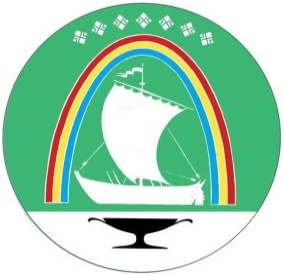 Саха Өрөспүүбүлүкэтин «ЛЕНСКЭЙ ОРОЙУОН» муниципальнайтэриллиитэПОСТАНОВЛЕНИЕПОСТАНОВЛЕНИЕ                  УУРААХ                  УУРААХг. Ленскг. Ленск                      Ленскэй к                      Ленскэй кот «11» __апреля_2023 года                     № ___01-03-200/3____от «11» __апреля_2023 года                     № ___01-03-200/3____от «11» __апреля_2023 года                     № ___01-03-200/3____от «11» __апреля_2023 года                     № ___01-03-200/3____Об утверждении Порядков компенсации расходов граждан на оплату обучения в профессиональных образовательных организациях и образовательных организациях высшего образованияОб утверждении Порядков компенсации расходов граждан на оплату обучения в профессиональных образовательных организациях и образовательных организациях высшего образованияИ.о. главыА.В.Черепановг. Ленск«___» ____________20__ г.Полное наименование:Юридический адрес:Почтовый адрес:ИННКППБанк:БИК:л/ср/сПаспорт:серия___________ номер__________________________________________серия___________ номер__________________________________________серия___________ номер__________________________________________дата выдачи:________________________________________________________________________________________________________________________________________________________________________________________________кем выдан:________________________________________________________________________________________________________________________________________________________________________________________________Адрес:(почтовый индекс) _______________________________________________(почтовый индекс) _______________________________________________(почтовый индекс) _______________________________________________Телефон:Телефон:Телефон:Телефон:г. Ленск«___» ____________20__ г.АдминистрацияАдминистрация муниципального образования «Ленский район» Адрес: 678144 Республика Саха (Якутия), г. Ленск, ул. Ленина, 65. Тел. 4-10-29, тел/факс. 4-10-29.ИНН 1414009962 КПП 141401001УФК по Республике Саха (Якутия) (Администрация муниципального образования «Ленский район» Республики Саха (Якутия), л/с 04163021780)) Отделение – НБ Республика Саха (Якутия)//УФК по Республике Саха (Якутия) г. ЯкутскБИК 019805001 р/сч. 03100643000000011600ПолучательПаспорт: серия_____ номер ________дата выдачи______________________кем выдан _______________________________________________________Адрес: (почтовый индекс) _________________________________________________________________________Телефон: ________________________ ПОДПИСИ:«Администрация»__________/Ж.Ж. Абильманов  М.П.«Получатель»_____________ /_________________/     подпись               расшифровкаАбильманов Ж.Ж.– глава МО «Ленский район», председатель комиссии;Петров П.Л.– заместитель главы по социальным вопросам МО «Ленский район», заместитель председателя комиссии;Алексеева Т.В.– ведущий специалист по молодёжной политике МКУ «Комитет по молодёжной и семейной политике» МО «Ленский район», секретарь комиссии;Члены комиссии:Сидорова А.С.– председатель МКУ «Комитет по молодежной и семейной политике» МО «Ленский район»;Симонова О.Н.– и.о. начальника правового отдела администрации МО «Ленский район»;Мешкова С.В.– инженер 1 категории управления перспективного развития ПАО «Сургутнефтегаз» на территории РС (Я) и Восточной Сибири (г. Ленск);Корнилова И.Н.– начальник МКУ «Районное управление образования» МО «Ленский район»;Мальцева А.А.– начальник МКУ «Ленское районное управление культуры» МО «Ленский район»;Куц С.В.– главный врач ГБУ РС(Я) «Ленская ЦРБ»;Крапивина Е.В.– руководитель филиала «Центр занятости населения» Ленского района;Захаров И.К.– и.о. руководителя МКУ «Ленское управление сельского хозяйства» МО «Ленский район».